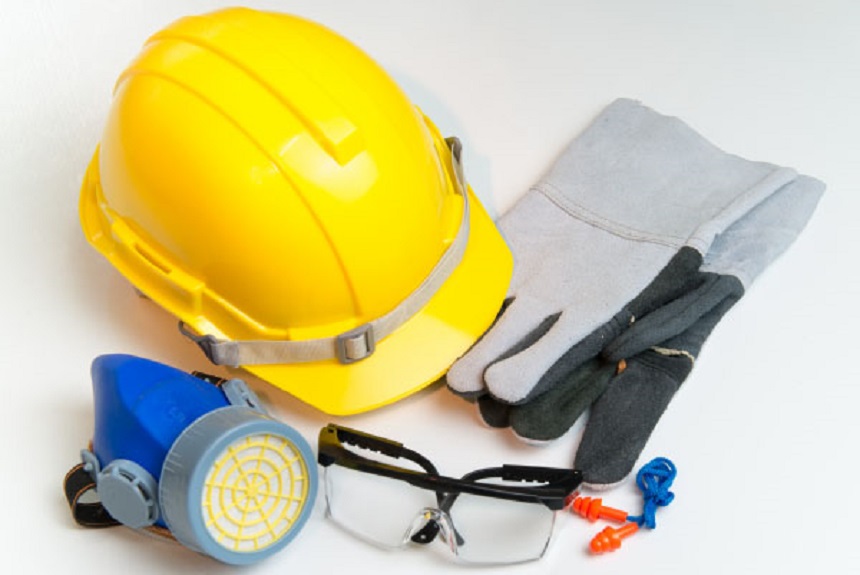 19 DE SEPTIEMBRE DE 2022PRIMERA SESIÓN: PROTECCIÓN DE LA SEGURIDAD Y SALUD LABORAL EN LA AGRICULTURA, GANADERÍA E INDUSTRIA ALIMENTARIA EN CASTILLA Y LEÓN: BUENAS PRÁCTICAS PREVENTIVAS FRENTE A RIESGOS HEREDADOS, EMERGENTES Y PARA COLECTIVOS ESPECIALMENTE SENSIBLES (I)16:00 a 17:00 h. Factores de riesgo en la agricultura, ganadería e industria alimentaria (I): accidentes in itinere, en misión y caídas en altura.Dr. Juan José Fernández Domínguez. Universidad de León17:00 h. a 18:00 h. Factores de riesgo en la agricultura, ganadería e industria alimentaria (II): riesgos musculoesqueléticos, agentes cancerígenos o mutagénicos, envejecimiento y otros riesgos físicos y mentales.Dr. Javier Fernández-Costales Muñiz. Universidad de León18:00 a 19:00 h. Colectivos especialmente sensibles en la agricultura, ganadería e industria alimentaria (I): jóvenes hasta 30 años, mayores de 55 años y personas con discapacidad.Dr. Roberto Fernández Fernández. Universidad de León19:00 a 20:00 h. Colectivos especialmente sensibles en la agricultura, ganadería e industria alimentaria (II): mujeres, autónomos e inmigrantes.Dra. Patricia Prieto Padín. Universidad de Burgos20 DE SEPTIEMBRE DE 2022SEGUNDA SESIÓN: PROTECCIÓN DE LA SEGURIDAD Y SALUD LABORAL EN AUTOMOCIÓN, TRANSPORTE Y CONSTRUCCIÓN EN CASTILLA Y LEÓN: BUENAS PRÁCTICAS PREVENTIVAS FRENTE A RIESGOS HEREDADOS, EMERGENTES Y PARA COLECTIVOS ESPECIALMENTE SENSIBLES (II)16:00 a 17:00 h. Factores de riesgo en los sectores de automoción, transporte y construcción (I): accidentes in itinere, en misión y caídas en altura.Dra. Mª de los Reyes Martínez Barroso. Universidad de León17:00 a 18:00 h. Factores de riesgo en los sectores de automoción, transporte y construcción (II): riesgos musculoesqueléticos, agentes cancerígenos o mutagénicos, envejecimiento y otros riesgos físicos y mentales.Dr. Francisco Xabiere Gómez García. Universidad de León18:00 a 19:00 h. Colectivos especialmente sensibles en los sectores de automoción, transporte y construcción (I): jóvenes hasta 30 años, mayores de 55 años y personas con discapacidad.Dra. Henar Álvarez Cuesta. Universidad de León19:00 a 20:00 h. Colectivos especialmente sensibles en los sectores de automoción, transporte y construcción (II): mujeres, autónomos e inmigrantes.Dra. Beatriz Agra Viforcos. Universidad de León21 DE SEPTIEMBRE DE 2022TERCERA SESIÓN. PROTECCIÓN DE LA SEGURIDAD Y SALUD LABORAL EN LOS SECTORES TECNOLÓGICO, FARMACÉUTICO, DE RECICLAJE Y ENERGÍAS RENOVABLES EN CASTILLA Y LEÓN: BUENAS PRÁCTICAS PREVENTIVAS FRENTE A RIESGOS HEREDADOS, EMERGENTES Y PARA COLECTIVOS ESPECIALMENTE SENSIBLES(I)16:00 a 17:00 h. Factores de riesgo en los sectores tecnológico, farmacéutico, de reciclaje y energías renovables (I): Accidentes in itinere, en misión y caídas en altura. Dr. Rodrigo Tascón López. Universidad de León17:00 a 18:00 h. Factores de riesgo en los sectores tecnológico, farmacéutico, de reciclaje y energías renovables (II): Riesgos musculoesqueléticos, agentes cancerígenos o mutagénicos, envejecimiento y otros riesgos físicos y mentales.Dra. Susana Rodríguez Escanciano. Universidad de León18:00 a 19:00 h. Colectivo especialmente sensibles en los sectores tecnológico, farmacéutico, de reciclaje y energías renovables (I): jóvenes hasta 30 años, mayores de 55 años y personas con discapacidad.Dr. Diego Megino Fernández. Universidad de Burgos.19:00 a 20:00 h. Colectivos especialmente sensibles en los sectores tecnológico, farmacéutico, de reciclaje y energías renovables (II): mujeres, autónomos e inmigrantes.Dña. Cristina González Vidales. Universidad de León 22 DE SEPTIEMBRE DE 2022CUARTA SESIÓN. PROTECCIÓN DE LA SEGURIDAD Y SALUD LABORAL EN LOS SECTORES DEL TURISMO, CULTURA, DEPORTE, OCIO Y GESTIÓN DEL PATRIMONIO EN CASTILLA Y LEÓN: BUENAS PRÁCTICAS PREVENTIVAS FRENTE A RIESGOS HEREDADOS, EMERGENTES Y PARA COLECTIVOS ESPECIALMENTE SENSIBLES (II)16:00 a 17:00 h. Factores de riesgo en los sectores de turismo, cultura, deporte, ocio y gestión del patrimonio: accidentes in itinere, en misión y caídas en altura. Riesgos musculoesqueléticos, agentes cancerígenos o mutagénicos, envejecimiento y otros riesgos físicos y mentales.Dra. Azucena Escudero Prieto. Universidad de Valladolid17:00 a 18:00 h. Colectivos especialmente sensibles en los sectores de turismo, cultura, deporte, ocio y gestión del patrimonio (II): mujeres, autónomos e inmigrantes Dr. José Gustavo Quirós Hidalgo. Universidad de León18:00 a 19:00 h. Colectivos especialmente sensibles en los sectores de turismo, cultura, deporte, ocio y gestión del patrimonio (I): jóvenes hasta 30 años, mayores de 55 años y personas con discapacidad.Dra. Natalia Ordoñez Pascua. Universidad de León19:00 a 20:00 h. CONCLUSIONES: Aspectos prácticos sobre la protección de la seguridad y salud laboral en los sectores productivos estratégicos en Castilla y León. D. Germán Carbajo García. Técnico Superior en Prevención de Riesgos Laborales.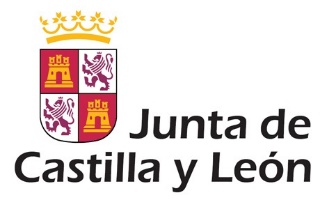 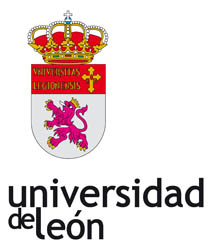 INSCRIPCIÓN: LUGAR DE CELEBRACIÓN:Salón de Grados de las Facultades de Derecho y Ciencias del Trabajo Universidad de LeónINSCRIPCIONES: https://forms.gle/39K7aPmstA8RuX1U7 JORNADAPROTECCIÓN DE LA SEGURIDAD Y SALUD LABORAL EN LOS SECTORES PRODUCTIVOS ESTRATÉGICOS EN CASTILLA Y LEÓN: COLECTIVOS ESPECIALMENTE SENSIBLES Y RIESGOS HEREDADOS Y EMERGENTESDIRECTORAS:Dra. Susana Rodríguez EscancianoCatedrática de Derecho del Trabajo y de la Seguridad SocialUniversidad de LeónDra. Henar Álvarez CuestaProfesora Titular de Derecho del Trabajo y de la Seguridad SocialUniversidad de LeónEntidad colaboradora en la financiación:Consejería de Industria, Comercio y Empleode la Junta de Castilla y LeónUNIVERSI/22/LE/0001DÍAS 19, 20, 21 y 22 DE SEPTIEMBRE DE 2022